KUALITAS PELAYANAN RUMAH SAKIT UMUM PUSAT DOKTER HASAN SADIKIN KOTA BANDUNG (Studi tentang Pelayanan Peserta Program Badan Penyelenggara Jaminan Sosial (BPJS) Kesehatan pada Instalasi Pelayanan Terpadu Kemuning  c.q. Ruang Bedah Anak, Bedah Wanita dan Bedah Pria)Oleh :DINI SAYU UTAMI112010017SKRIPSIDiajukan untuk Memenuhi Syarat Mengikuti Sidang Akhir pada Jurusan Ilmu Administrasi Negara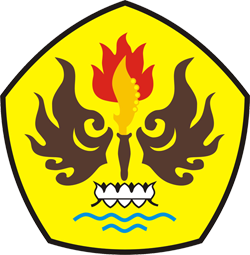 FAKULTAS ILMU SOSIAL DAN ILMU POLITIKUNIVERSITAS PASUNDAN BANDUNG2015